COMUNICATO STAMPAMendrisio, 29 aprile 2019Basta un click e le vostre storie diventano 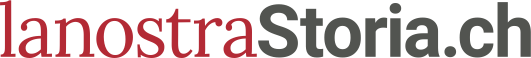 Dal 6 maggio all’8 giugno al centro de LaFilanda di Mendrisio si potrà scoprire la memoria collettiva della Svizzera italiana e apprendere come condividere online i propri archivi personali o di famiglia.lanostraStoria.ch è una piattaforma digitale partecipativa disponibile a tutti gratuitamente dal 2017 che vuole creare una grande banca dati di video, fotografie e documenti liberamente consultabile sul web tutta dedicata alla storia della Svizzera Italiana. Ad arricchirla vi sono gli archivi RSI e quelli delle fondazioni pubbliche e private, ma anche e soprattutto i singoli utenti. Basta registrarsi sul sito e si possono condividere le foto di famiglia del passato, o quelle scattate in occasione di particolari eventi; una registrazione sonora ritrovata o una cartolina di un tempo lontano. Per divulgare, spiegare e meglio conoscere l'iniziativa, che ha il suo cuore nel portale online lanostrastoria.ch, dal 6 maggio all’8 giugno 2019 nel centro LaFilanda sarà presente un allestimento con pannelli e video che illustreranno il valore e la ricchezza documentale della piattaforma in continuo aggiornamento. L'inaugurazione sarà il 6 maggio alle 16:00 alla presenza di Samuele Cavadini, Sindaco della Città di Mendrisio e di Mauro Ravarelli, membro della Fondazione Patrimonio Culturale della Radiotelevisione Svizzera di lingua italiana. Inoltre nelle giornate di mercoledì 15 maggio e mercoledì 29 maggio, dalle 14:00 alle 16:00, sarà presente Lorenzo De Carli, una delle anime del progetto, che potrà fornire tutti i dettagli su come partecipare nel modo migliore alla piattaforma. In alcuni momenti, dei volontari potranno aiutare sia nella ricerca di documenti sui propri argomenti d'interesse, sia nella produzione di contenuti inserendo foto, video, registrazioni e altri documenti della propria storia familiare, personale o del proprio paese.Il progetto lanostraStoria.ch è stato sviluppato in stretta collaborazione con la RSI dalla Fondazione Patrimonio Culturale della Radiotelevisione Svizzera di lingua italiana sulla base di un progetto originale della Fondation pour la Sauvegarde du Patrimoine Audiovisuel de la Radio Télévision Suisse (FONSART), e trae la sua forza nel ricostruire la memoria collettiva attraverso le emozioni e i ricordi di quella individuale. Quello che rischia di andare perso o non visto se semplicemente rilasciato sul proprio blog o account sui social media, con lanostraStoria.ch trova l'opportunità di una condivisione anche con gli svizzeri di lingua italiana che si trovano all'estero e con chiunque abbia la possibilità di accedere a Internet. Nell'accedere al sito colpisce la varietà dei contributi, con i grandi eventi o le interviste a celebri personaggi internazionali che si intersecano con i preziosi ricordi di ognuno di noi.lanostraStoria.ch è l'invito a costruire assieme (privati, istituzioni, associazioni, media) una memoria collettiva dove ognuno possa aggiungere un tassello per consentire a tutti di vedere il grande quadro della nostra Storia.Orari di aperturaTutti i giorni 09:00 – 21:00, dal 6 maggio all’8 giugno 2019.
Sito e accountlanostrastoria.ch Pagina Facebook: @lanostrastoria.chGruppo pubblico Facebook: Community lanostrastoria.chCos'è LaFilanda“LaFilanda è al contempo biblioteca, ludoteca, videoteca, audioteca, punto d’informazione, di ristoro, di studio, di ricerca, di passatempo. Si può entrare per leggere il giornale, giocare, navigare in rete, ma anche per conferenze, piccole fiere, corsi e riunioni. Il progetto è stato realizzato dalla città di Mendrisio, con il contributo del Cantone Ticino. La Biblioteca cantonale di Mendrisio trova la sua rinnovata sede nel contesto del centro LaFilanda e funge da luogo d’incontro, di attività e di scambio per tutta la regione del Mendrisiotto e Basso Ceresio”. Per maggiori informazioni e dettagli: LaFilanda - 058 688 36 80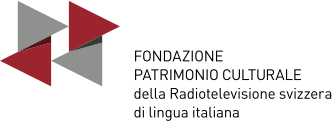 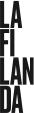 